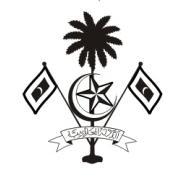 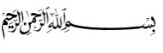  މިނިސްޓްރީ އޮފް ޔޫތު އެންޑް ސްޕޯޓްސްމާލެ،ދިވެހިރާއްޖެ.        މިއީ މި މިނިސްޓްރީގެ ނަންބަރު  ( 27/06/2018)  (IUL)141-LM/141/2018/135 އިޢުލާނުގައި ބަޔާންކޮށްފައިވާ މަސައްކަތުގެ މަޢުލޫމާތު ކަރުދާހެވެ. މަސައްކަތް ޤައުމީ ފުޓްބޯޅަ ދަނޑުގައި ވިނަކޮށުމުގެ މަސައްކަތްކުރުމަށް، ވިނަކޮށާ މެޝިނެއް މި މިނިސްޓްރީއަށް ސަޕްލައިކޮށްދިނުން.މަސައްކަތުގެ ތަފްޞީލް      2.1- މަސައްކަތް ތަކުގެ ތަފްޞީލް އެނެކްސް 1 ގެ ގޮތުގައި މި ކަރުދާހާއި އެޓޭޗު ކޮށްފައި ވާނެއެވެ.03-މާކްސް ދެވޭނެގޮތް04- އަންދާސީ ހިސާބު ހުށަހެޅުންއަންދާސީ ހިސާބު ހުށަހަޅުއްވާނީ މިނިސްޓްރީ އޮފް ޔޫތު އެންޑް ސްޕޯޓްސްއަށެވެ. (ވެލާނާގެ 3ވަނަ ފަންގިފިލާ)ވަގުތަށް އަންދާސީހިސާބު ހުށަހަޅަންވާނެއެވެ. އަދި ގަޑި ޖެހިގެން އަންނަ ފަރާތް ތަކުގެ އަންދާސީހިސާބު ބަލައެއް ނުގަނެވޭނެއެވެ. 05- އަންސީހިސާބު ހުށަހަޅާ ފަރާތުގެ ޕްރޮފައިލް ހުށަހެޅުން.1.  ކުންފުންޏެއް ، އަމިއްލަ ފަރުދުންގެ ވިޔަފާރިއެއް، ނުވަތަ ކްލަބް ޖަމިއްޔާގެ ތަޢާރަފު އަދި މަޤްސަދު ހިމަނަންވާނެއެވެ. މި އިޢުލާނާއި ގުޅިގެން އަންދާސީހިސާބު ހުށަހަޅާއިރު ތިރީގައިވާ މައުލޫމާތު، ލިޔުމެއް އަދި ލިޔުންތައް މަދުވެ ނުވަތަ ނެތްނަމަ އަންދާސީހިސާބު ބާތިލުކުރުމުގެ އިޚްތިޔާރު މި މިނިސްޓްރީއަށް ލިބިގެންވެއެވެ. އަދި އަންދާސީހިސާބު ބަލައި ގަތުމައްފަހުވެސް ތިރީގައި މިދަންނަވާ ތަކެތި ނެތް ނަމަ އެފަދަ ފަރާތަކުން ހުށަހަޅާ އަންދާސީހިސާބު ބާތިލް ކުރުމުގެ އިޚްތިޔާރު ލިބިގެންވެއެވެ.06- މަސައްކަތުގެ ތަޖުރިބާ:1. މިބައިގައި ބަލާނީ ވޭތުވެދިޔަ 5 އަހަރު މި މަސައްކަތާއި ގުޅުން ހުރި މަސައްކަތެއް ކޮށްފައިވާނަމަ މަސައްކަތްކުރި ތަންތަނުން ދީފައިވާ ރިފަރެންސް ލެޓަރ ތަކަށެވެ. މިގޮތުން 5-1 ދެމެދުގެ ޢަދަދަކަށް ސިޓީ ހުށަހެޅިދާނެެއެވެ. ޕޮއިންޓް ދެވޭނީ ހުށަހަޅާ ލިޔުންތަކުގެ ނިސްބަތުންނެވެ.07- ސަމާލުކަމަށް:އެއްވެސް ފަރާތަކަށް 1 ބިޑަށްވުރެ ގިނަ ބިޑް ހުށައެއްނޭޅޭނެއެވެ. އަންދާސީ ހިސާބު ހުށަހަޅާއިރު މަސައްކަތުގެ އަގާއި، ޖީ.އެސް.ޓީ 6% އަށް އަރާ އަދަދާއިއެކު ޖުމްލަ އަގު އެނގެން އޮންނަންވާނެއެވެ. ޖީ.އެސް.ޓީ އަށް އަރާ އަދަދު އެނގެން ނެތްނަމަ ޖުމްލަ އަގު ޖަހާފައިވަނީ ޖީ.އެސް.ޓީ ހިމަނައިގެން ކަމުގައި ބެލެވޭނެއެވެ. އަންދާސީ ހިސާބުތައް ހޯދި މަސައްކަތެއް ނުވަތަ ޚިދުމަތެއް ހޯދުމަށް، މި މިނިސްޓްރީ (މިނިސްޓްރީ އޮފް ޔޫތު އެންޑް ސްޕޯޓްސް) އިން ބޭނުން ނުވެއްޖެ ހިނދެއްގައި އެކަމަށް ހުށަހެޅި އަންދާސީ ހިސާބުތައް ބާޠިލުކުރުމުގެ ޙައްޤު މި  މިނިސްޓްރީ (މިނިސްޓްރީ އޮފް ޔޫތު އެންޑް ސްޕޯޓްސް) އަށް ލިބިގެންވެއެވެ. މިގޮތުން އަންދާސީ ހިސާބު ބާޠިލު ކުރެވިއްޖެ ނަމަ އެކަން އަންދާސީ ހިސާބު ހުށަހެޅި ފަރާތްތަކަށް  މި މިނިސްޓްރީ(މިނިސްޓްރީ އޮފް ޔޫތު އެންޑް ސްޕޯޓްސް) އިން އަންގާނެއެވެ.08- ބިޑް ކާމިޔާބު ކުރާ ފަރާތުން ބިޑް ދޫކޮށްލުން       މިނިސްޓްރީއަށް ބިޑް ހުށަހެޅުމަށްފަހު ނުވަތަ އެއްބަސްވުމުގެ މުއްދަތުގެ ތެރޭގައި އެއްބަސްވުން އުވާލަންޖެހޭފަދަ ޙާލަތެއްގައި އެއްބަސްވުން އުވާލައިފިނަމަ 1 އަހަރުދުވަހަށް ނުވަތަ މިނިސްޓްރީން ކަނޑައަޅާމުއްދަތަކަށް އެއްވެސް މަސައްކަތެއް އެފަރާތަކާއިޙަވާލުނުކުރުމުގެ އިޚްތިޔާރު މިނިސްޓްރީއަށް ލިބިގެންވެއެވެ.ބިޑްގައިވާ މުއްދަތު ކުރުވެގެން ނުވަތަ އަގު ކުޑަވެގެން މަސައްކަތް ނުކުރެވޭނެކަމަށް ބުނެ މަސައްކަތް ދޫކޮށްލުންއެއްބަސްވުމުގައި ސޮއިކުރަން ނައުން އެއްބަސް ވުމުގައި ސޮއިކުރުމަށް ފަހު މަސައްކަތް ނުފަށާ ލަސްކުރުންމަސައްކަތް ފުރިހަމަ ނުކޮށް ދޫކޮށްލުންމަސައްކަތަށް ފަރުވާކުޑަކުރުމުގެ ސަބަބުން ނުވަތަ މުއްދަތަށް މަސައްކަތް ނުނިމިގެން އެއްބަސްވުން ބާޠިލުކުރަންޖެހުން  އަންދާސީ ހިސާބު ހުށަހަޅުއްވަން ޖެހޭ ތާރީޚާއި ގަޑިއަކީ  3 ޖުލައި 2018  ދުވަހުގެ 10:00   އެވެ. މައުލޫމާތު ފުރިހަމަ ނުވާ އަންދާސީހިސާބު އިވެލުއޭޓު ނުކުރެވޭނެއެވެ.27 ޖުލައި 2018 އެނެކްސް 1މަސައްކަތް :  ޤައުމީ ފުޓްބޯޅަ ދަނޑުގައި ވިނަކޮށުމުގެ މަސައްކަތްކުރުމަށް، ވިނަކޮށާ މެޝިނެއް މި މިނިސްޓްރީއަށް ސަޕްލައިކޮށްދިނުން.01 - މަސައްކަތުގެ ތަފްޞީލް :  –މިނިސްޓްރީއިން ހޯދުމަށް ބޭނުންވަނީ  ބްރޭންޑް ނިއު ވިނަކޮށާ 1 (އެކެއް) މެޝިނެވެ. – މިމިނިސްޓްރީން ބޭނުންވާ ވިނަކޮށާ މެޝިނުގެ ސްޕެސިފިކޭޝަން މި އެނެކްސްެގައި ހިމެނިފަވާނެއެވެ.– މިނިސްޓްރީއިން ބޭނުންވަނީ މި އެނެކްސްގައި ދެވިފަވާ ސްޕެސިފިކޭޝަންއާއި އެއްގޮތް ވިނަކޮށާ މެޝިނެކެވެ.– ވިނަކޮށާ މެޝިނުގެ ރަޖިސްޓްރީގެ އެންމެހާ ކަންކަން ހަމަޖައްސަންވާނީ މަސައްކަތާއި ހަވާލުވާ ފަރާތުންނެވެ. މިކަމުގައި މިނިސްޓްރީއިން ބޭނުންވާ އެންމެހާ ލިޔެކިއުންތައް މަސައްކަތާއި ހަވާލުވާ ފަރާތާއި ހަވާލުކުރެވޭނެއެވެ.   ވިނަކޮށާ މެޝިނުގެ ރަޖިސްޓްރީ ކުރުމަށް ދައްކަން ޖެހޭ އެންމެހާ ފީއެއް ދައްކަން ޖެހޭނީ މަސައްކަތާއި ހަވާލުވާ ފަރާތުންނެވެ. މީގެތެރޭގައި ފުރަތަމަ އަހަރުގެ ފީ، ތާރޑް ޕާޓީ އިންސްއަރެންސް އަދި ރޯޑް ވާދިނަސް ހިމެނޭނެއެވެ.   މަސައްކަތާއި ހަވާލުވާ ފަރާތުން މަދުވެގެން 1 އަހަރު ދުވަހުގެ ސަރވިސް ވޮރެންޓީއެއް ދޭންވާނެއެވެ. މަސައްކަތާއި ހަވާލުވާ ފަރާތުން ދޭ ވޮރެންޓީގެ މުއްދަތު ކަނޑައެޅިގެން އެނގޭނެ ގޮތަކަށް ބިޑްގައި ހިމަނަންވާނެއެވެ.    މަސައްކަތާއި ހަވާލުވާ ފަރާތުން ދީފައިވާ ވޮރެންޓީގެ މުއްދަތުގައި ވިނަކޮށާ މެޝިނަށް އެއްވެސް ކަހަލަ މައްސަލައެއް ދިމާވެއްޖެނަމަ، އެ މައްސަލައެއް އެއްވެސް އަގަކާއި ނުލާ ރަނގަޅު ކޮށްދެއްވާނެއެވެ.   ވިނަކޮށާ މެޝިނާއިއެކު، ވިނަކޮށާ މެޝިނުގެ އޮޕްޝަނަލް އިކުއިމަންޓްތަކާއި އަދި ސްޓޭންޓަރޑް އިކުއިޕްމަންޓްތައް ފޯރުކޮށްދޭންވާނެއެވެ.    ވިނަކޮށާ މެޝިނުގެ ފޮތްތަކާއި، ރެންޗް ސެޓާއި އަދި މިނޫނަސް ވިނަކޮށާ މެޝިނުގު ލިބޭ އެންމެހާ ސާމާނު މި މިނިސްޓްރީއަށް ރޯލަރާއިއެކު ހަވާލުކުރަން ވާނެއެވެ.–  ވިނަކޮށާ މެޝިން ގެނައުމުގެ ކުރިން، ގެންނަނީ މި މިނިސްޓްރީން ދީފައިވާ ސްޕެސިފިކޭޝަނާއި އެއްގޮތް ވިނަކޮށާ މެޝިނެއްކަން ސާބިތުކޮށްދިނުމަށް، ވިނަކޮށާ މެޝިނާއިބެހޭ ހުރިހާ ލިޔެކިއުމެއް މި މިނިސްޓްރީއަށް ހުށަހަޅާ އެތަކެތި މިނިސްޓްރީން އެޕްރޫވް ކުރަންވާނެއެވެ.   އެތެރެކޮށްފަވާ ވިނަކޮށާ މެޝިނަކީ މިނިސްޓްރީއިން ދީފަވާ ސްޕެސިފިކޭޝަނާއި އެއްގޮތް އުޅަނދެއްނޫންނަމަ، އެވިނަކޮށާ މެޝިނެއް މިމިނިސްޓްެރީ އަކުން ބަލައެއް ނުގަނެވޭނެއެވެ. އަދި މިކަމުގެ ސަބަބުން މަސައްކަތާއި ހަވާލުވާ ފަރާތައް ލިބޭނެ އެއްވެސް ގެއްލުމަކަށް މި މިނިސްޓްރީއިން އެއްވެސް ޒިންމާއެއް ނުވާނެއެވެ.ވިނަކޮށާ މެޝިނާއިއެކު ހުންނަންޖެހޭ ބައެއް ތަކެތީގެ ލިސްޓް އެޓޭޗް ކުރެވިފައިވާނެއެވެ. އަދި މިތަކެތި ވިނަކޮށާ މެޝިނާއިއެކު މި މިނިސްޓްރީއާއި ހަވާލުކުރަންވާނެއެވެ.f   ކުޅިވަރުގެ ޚިދުމަތްތަކާބެހޭބައިމިނިސްޓްރީ އޮފް  ޔޫތު އެންޑް ސްޕޯޓްސް              މާލެ، ވިނަ ކޮށާ މެޝިންގެ ސްޕެސިފިކޭޝަންEngineFuel systemElectrical systemTransaxleChassisSteeringSeatLift systemMower deckMower attachabilitySafetyBuyer's notesOptional equipmentDimensionsf   ކުޅިވަރުގެ ޚިދުމަތްތަކާބެހޭބައިމިނިސްޓްރީ އޮފް  ޔޫތު އެންޑް ސްޕޯޓްސް              މާލެ، ވިނަ ކޮށާ މެޝިނާއެކު ހުންނަޖެހޭ ބައެއްތަކެތި   14- Bushel Power Flow System Large 14-bushel capacity  (Requires Power Flow blower, chute, and Click-N-Go Brackets. Front ballast recommended.) Not compatible with Cabs. BM20671 Click-N-Go Brackets BM20714 Power Flow Chute (14-bu) BM21682 Power Flow Blower, 48A BG20859 Power Flow Blower, 54-in. HC BG20867 Power Flow Blower, 60-in. HC BG20727 7-Bushel Power Flow System Provides an efficient means of collecting grass clippings and leaves using the Power Flow material collection system.  (Requires Power Flow blower, chute, and Click-N-Go Brackets. Front ballast recommended.) Not compatible with Cabs. BM20780 Click-N-Go Brackets BM20714 Power Flow Chute (7 bu) BM21681 Power Flow Blower, 48A BG20859 Power Flow Blower, 54-in. HC BG20867 Loose-knit bags for 7-bu hopper Loose-knit bags are available to replace the standard bags on rear s or Power Flow collection systems. They allow more air to flow through for more complete bag filling. For 7-bu rear bagger or Power Flow, 2 required AM135486Air Ride Seat The seat has an easily-adjustable full pneumatic suspension that helps minimize vibration and provides a smooth ride. The wide ergonomic cushions provide comfort and reduce back strain. Air Ride Seat BM24379 Armrest Kit  Front Fender Kit Front fenders are available  MCS 14 Easily eliminate yard waste without leaving the tractor seat using the conveniently located lever and smooth release system.  Heater Kit (hard-side cab Strobe Light Kit Make sure others can see your tractor with our strobe light  Work Light Kit Improve visibility of the work area with a work light kit.  25-Gallon Mounted Sprayer  3-Point Hitch Conveniently attach rear-mounted implements to the tractor. Hitch is raised and lowered with tractor hydraulic control lever. Cat.  MC519 Cart and Material Collection System Provides the versatility of two products in one – a utility cart or a 19-bu material collector 20-bu Click-N-Go Material Collection System  Front Roller Kit  Grass Groomer – Lawn Striping Kit Lawn striping kit is designed with inherent characteristics of flexibility, durability, and non-weight-bearing design, making it the perfect solution for pattern mowing. Fits 48A and 54-in. and 60-in.  Rear Receiver Hitch Kit  1.25-in. (38-mm) Hitch Drawbar Kit  Click-N-Go Brackets Install on the rear of tractor to provide a quick and easy way to install and remove rear-mounted attachments, such as a rear bagger or ballast box.  Heavy Duty Drop Spreader Heavy gauge stainless steel construction. A removable rotor tray allows for quick and easy clean out. The 43 inch drop width is ideal for salting sidewalks. Requires BM20714 Click-N-Go bracket.  Front Light Kit Includes two 37.5-watt lights, mounting frame, and wire harness. Attaches to the quick-hitch. Hood tilts forward for access to the engine.  iMatch™ Quick-Hitch* Fits on the 3-point hitch and makes hookup easy for most Category 1 implements. 21 Utility Carމަސައްކަތް: ޤައުމީ ފުޓްބޯޅަ ދަނޑުގައި ބޭނުން ކުރުމަށް ވިނަކޮށާ މެޝިނެއް މި މިނިސްޓްރީއަށް ސަޕްލައިކޮށްދިނުން.އިޢުލާން ނަންބަރާއި ތާރީޚް :    (IUL)141-LM/141/2018/135     ( 27/06/2018)މަޢުލޫމާތު ކަރުދާސްއަގު% 60މުއްދަތު% 15މަސައްކަތުގެ ތަޖުރިބާއަށް% 10ސަރވިސް ވޮރެންޓީއަށް% 10ޕްރޮފައިލް  ( ތައާރަފަށް   % 3)        (  މަޤްސަދަށް %2 ) % 05Power24 hp
17.9 kWDisplacement60.6 cu in.
993 ccManufacturer/model3TNM74FTypeDiesel, overhead valve, full-pressure lube, oil filterCylindersThree, cast-iron linersGovernorMechanicalChoke/speed controlOne leverCooling methodLiquidAir cleanerPaper dry-type with primary and secondary elementsOil drainNo toolsTypeDieselFuel deliveryIn-line indirect injectionFuel gaugeGauge on dashFuel tank locationRearFuel fill openingOn left fender, 3 in.
7.6 cmFuel tank capacity5.2 U.S. gal.
19.7 LBattery12 V
500 CCACharging systemEngine-mounted alternator, regulated, 40 ampEngine starterSolenoid shiftHourmeterYesHeadlightsTwo standard, halogen, 37 WTaillights or reflectorTaillightsBackup lightsYesRear work lightsYes12-V outletYesTypeK90 hydrostatic integrated with transaxleControlTwin Touch™ pedalsCruise controlYesOil coolerYesOil filterReplaceable suction side 10 micronDifferential lockStandardForward speed0-8.5 mph
0-13.7 km/hReverse speed0-6 mph
0-9.7 km/hBrakesInternal wet discFrameWelded heavy-dutyPrimer/paintE-coat/powderWeight bracketStandard front - holds up to four Quik-Tatch weights, 42 lb
19 kgReceiver hitchYes, frontFront axleJDM BA8 nodular iron castingFront tires18x8.5-10 HDAPRear tires26x12-12 HDAPHood materialNoryl GTX902, paintedFender deck materialRIM with in-mold paintFloor matsSure-grip rubberStorageCovered toolboxService interval decalYesFender handles/gripsHandlesCup holderYesEquipment mountingOptional category 1 3-point hitchTypeHydraulic powerAll-wheel steerNot available on this modelSteering wheel14 in.
35.6 cmTilt steering wheelStandard, six positionTurning radius25 in.
63.5 cmUncut circle radius54 HC, 32 in.
63.5 cm
60 HC, 28 in.
71.1 cmTypeTwo piece professional high backSeat back height21 in.
53.3 cmArmrestsOptionalFore-aft adjustmentWhile seated, slide rail, 14-position, 7 in.
17.8 cmSeat suspensionSix-position parallel armTypeTwo-function hydraulicHydraulic outletsFour, standardMower cut height1-5.25 in.
2.5-13.3 cmCut height increments0.25 in.
0.64 cmPreset cut heightYesTypeSide dischargeCutting width48, 54, 60 in.
122, 137, 152 cmConstructionStamped steel deck shellMower deck material48A, 10 gauge
0.135 in.
3.4 mm
54 HC and 60 HC, 9 gauge
0.15 in.
3.8 mmMower wash portYesMower drive systemHydraulic clutch, shaftMower wheelsFourMower wheel adjustmentSpring-loaded pinMower level adjustmentExact Adjust ports and onboard deck-leveling gaugeTypeRoll under tractor (48A)
Drive-over deck (54, 60 HC)Front draft armsOvercenterRear draft armsV-alignMower wheels rotateYes, 90 degrees for easy mower removal (48X), N/A (54 HC, 60 HC)Drive systemShaft or AutoConnectMeets ANSI standardYesMeets OPEI standardYesBackup protectionReverse Implement Option (RIO)Safety videoYesNotesHydraulic modulated PTO clutch for smooth mower and implement engagement
One-piece hood for easy engine access
540 rpm rear PTO and 3-point hitch options availableWarranty4 year/700 hour bumper-to-bumper** (**Term limited to years or hours used, whichever comes first, and varies by model. See the LIMITED WARRANTY FOR NEW JOHN DEERE TURF AND UTILITY EQUIPMENT at JohnDeere.com or JohnDeere.ca/TUWarranty for details.)Mowers48A, 54 HC, 60 HCRear bagger7, 14, 19 bu
250, 500, 670 LPowered material collectionPower Flow, 7, 14, 19 bu
250, 500, 670 LMulching systemYes, MulchControl™Front thatcher38, 46, 54 in.
96.5, 116.8, 137.2 cmFront blade54 in.
137.2 cmSnow blowerTwo-stage, 47, 54 in.
119.4, 137.2 cmRotary broom52, 60 in.
132.1, 152.4 cmRotary tiller42, 48 in.
106.7, 121.9 cm3-point hitchCategory 1Rear power take-off (PTO)540 rpmPlow, moldboardAdjustable, 8-14 in.
20.3-35.6 cmBox scraper48 in.
121.9 cmCultivatorAdjustable, 30-46 in.
76.2-116.8 cmRear blade60 in.
152.4 cmDisk harrowAdjustable, 42-52 in.
106.7-132.1 cmLandscape rake60 in.
152.4 cmSprayerTow-behind, 15, 25, 45 U.S. gal.
56.8, 94.6, 170.3 L
Mounted, 25 U.S. gal.
94.6 LSpreaderTow-behind, 125, 175 lb
57.7, 79.4 kg
Mounted, 125 lb
57.7 kgFront bumperStandard bumper/weight bracketBrush guardYesWeather protectionHard-side cab, weather enclosureRear receiver hitch1.25 x 1.25 in.
3.18 x 3.18 cmBucket holderYes, double bucketGrass stripingGrass groomer kit, 48-in. (122 cm) mower onlyTractor shovel54 in.
137.2 cmFront loaderNot availableTow-behind tools21Height51.2 in.
130 cmOverall length75 in.
190.5 cmWheelbase55.7 in.
141.5 cmWidth with mower48A, 62.5 in.
159 cm
54 HC, 64.5 in.
163.8 cm
60 HC, 74 in.
188 cmWidth with mower (deflector raised for storage)48A, 53.6 in.
136 cm
54 HC, 57.5 in.
146.1 cm
60 HC, 62 in.
157.5 cmWidth without mower47 in.
119.4 cmWeightNo fuel or mower, 1038 lb
470.8 kg